 UNIVERSIDADE DO ESTADO DE SANTA CATARINA – UDESC 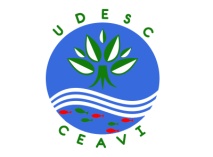 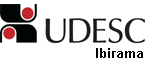 CENTRO DE EDUCAÇÃO SUPERIOR DO ALTO VALE DO ITAJAÍ – CEAVIDIREÇÃO DE ENSINO – DENPLANO DE ENSINODEPARTAMENTO: DCCDISCIPLINA: FUNDAMENTOS DE ECONOMIA			SIGLA: 21FECPROFESSOR: Marilei Kroetz		E-mail: marilei.kroetz@udesc.brCARGA HORÁRIA TOTAL: 72hs		TEORIA: 72hs		PRÁTICA:CURSO(S): CIÊNCIAS CONTÁBEISSEMESTRE/ANO: 2/2014			PRÉ-REQUISITOS: Não HáOBJETIVO GERAL DO CURSO:Formar profissionais habilitados ao exercício da profissão contábil, proativos, críticos e reflexivos que promovam o desenvolvimento sustentável das organizações e da sociedade, com senso de responsabilidade, competência, criatividade, ética e iniciativa, capacitados a gerenciar informações, assessorando na tomada de decisões.EMENTA:  Princípios econômicos básicos. Noções básicas de Microeconomia. Noções básicas de Macroeconomia. Economia e Comércio Internacional. Crescimento e Desenvolvimento Econômico.OBJETIVO GERAL DA DISCIPLINA: A disciplina tem por objetivo propiciar aos discentes a familiarização com as noções básicas da teoria econômica, despertando-lhes o interesse por suas aplicações nas mais variadas esferas de atuação, bem como fornecer-lhes um instrumental capaz de facilitar a absorção e interpretação de aspectos políticos e sociais das decisões públicas e dos movimentos relativos ao mercado interno e externo.OBJETIVOS ESPECÍFICOS/DISCIPLINA:- proporcionar ao discente a possibilidade de reconhecimento dos aspectos econômicos presentes nas mais variadas atividades do ser humano;- compreender os mecanismos de oferta e demanda do mercado; - diferenciar as variadas estruturas de mercado e suas influências na formação de preços ao consumidor;- entender os princípios das políticas macroeconômicas e suas influências no cenário econômico e social;- compreender os princípios das contas nacionais e do planejamento governamental; - perceber a importância das atividades do setor público no contexto socioeconômico;- identificar aspectos da economia monetária;- especificar os fundamentos do comércio internacional;- interpretar a nova forma de organização produtiva mundial e as interligações de comércio do país;- discutir as variáveis que propiciam o crescimento e o desenvolvimento econômico;- compreender os mecanismos de análise de cenários de crescimento econômico.CRONOGRAMA DE ATIVIDADES:METODOLOGIA PROPOSTA: Aulas expositivas e contextualizadas, com utilização de apontamentos no quadro e de recursos audiovisuais;Aulas com resolução de exercícios práticos aplicados ao conteúdo; Casos para estudos sobre a economia nacional;Leitura de textos e discussão dos resultados;Utilização de periódicos para estudos de casos pertinentes à teoria estudada; Atividade Extraclasse;Aulas dialogadas;Trabalhos em equipe;Listas de exercícios.AVALIAÇÃO: Serão realizadas 06 avaliações, assim distribuídas: P1 - Prova com questões descritivas e de múltipla escolha, individual e sem consulta; (25% da nota final);P2 - Prova com questões dissertativas, de múltipla escolha, com interpretação de textos relativos aos temas desenvolvidos em sala de aula e com cálculos - individual e sem consulta; (25% da nota final);P3 - Prova com questões descritivas, objetivas e com estudo de caso relativo a um tema abordando em sala de aula, individual e sem consulta; (20% da nota final);L1 - Atividade extraclasse – Lista de exercícios 1 – (Peso 10% da nota final). Semana Acadêmica.T1 – Trabalho extraclasse de leitura e fichamento de texto a ser distribuído previamente; (10% da média final). Ausência professora para participar da ANPEC.T2 – Trabalho de leitura e fichamento de texto a ser distribuído previamente; (10% da média final).BIBLIOGRAFIA PRINCIPAL: 1) EQUIPE DE PROFESSORES DA USP.  Manual de economia.  6. ed., São Paulo: Saraiva, 2011. 680 p.               nº de chamada: 330 M294 2) MENDES, Judas Tadeu Grassi. Economia: fundamentos e aplicações. 2ª Ed. São Paulo: Pearson Education, 2009.   Nº de chamada: 330 M538e3) VASCONCELLOS, Marco Antonio S..  Fundamentos de economia. 4ª Ed. São Paulo: Saraiva, 2008. 332 p.          nº de chamada: 330 V331fBIBLIOGRAFIA DE APOIO: MANKIW, N. Gregory. Introdução à Economia. Tradução da 5ª Edição norte-americana. São Paulo: Cengage Learning, 2009, 838 p.       Nº de chamada: 330 M278iMORCILLO, Francisco Mochón. Princípios de economia. São Paulo: Pearson, 2008. 328p.   nº Chamada 330 M688p.PASSOS, Carlos Roberto Martins.  Princípios de economia.  4. ed. rev. e ampl. São Paulo: Thomson, 2003. 632 p.    nº de chamada: 330 P 289p TROSTER, Roberto Luis; MORCILLO, Francisco Mochón. Introdução à economia. 2ª Ed. São Paulo: Pearson Education, 2002.      Nº de chamada: 330 T857iOBS.: HORÁRIO DE ATENDIMENTO EXTRACLASSE: DE SEGUNDA-FEIRA A SEXTA-FEIRA, DAS 14:30 AS 17:30.DATAHORÁRIOCONTEÚDO0130/07/201418:50 – 22:20Apresentação do Plano de Ensino.1. O conceito de economia: noções iniciais da disciplina, os problemas de natureza econômica; os conceitos econômicos de bens, serviços, produção, distribuição e consumo.      1.1. Sistema Econômico; composição do sistema econômico; os fluxos do sistema econômico; o fluxo real e o monetário; macroeconomia e microeconomia.0206/08/201418:50 – 22:202. Noções de microeconomia:    2.1. A teoria do consumidor:        2.1.1. Pressupostos básicos da análise microeconômica;        2.1.2. Demanda, oferta e equilíbrio de mercado;        2.1.3. Mudanças no preço de equilíbrio;         2.1.4. Interferência do governo no equilíbrio de mercado;0313/08/201418:50 – 22:202. Noções de microeconomia:    2.2. Custos de produção:       2.2.1. Diferenças entre a visão econômica e a visão contábil-financeira dos custos de produção.0420/08/201418:50 – 22:202. Noções de microeconomia:    2.3. Estruturas de mercado:        2.3.1. Concorrência perfeita;        2.3.2. Monopólio;        2.3.3. Oligopólio;        2.3.4. Estruturas do mercado de fatores de produção;        2.3.5. Regulamentação dos mercados.        2.3.6. A propaganda e os tipos de mercado.0527/08/201418:50 – 22:20CORREÇÃO DE EXERCÍCIOS E REVISÃO DE CONTEÚDO PARA AVALIAÇÃO.      0603/09/201418:50 – 22:20P1 - Prova com questões descritivas, dissertativas e de múltipla escolha, individual e sem consulta; (25% da nota final);0710/09/201418:50 – 22:20Discussão dos resultados da I Avaliação.3. Noções de Macroeconomia:    3.1. Objetivos de política macroeconômica;    3.2. Instrumentos de política macroeconômica;     3.3. Estrutura de análise macroeconômica.0817/09/20144. Sistemas de Contas Nacionais do Brasil:    4.1. Princípios básicos das contas nacionais;    4.2. O investimento nacional privado;    4.3. Agregados relacionados ao setor público;      4.4. Agregados relacionados ao setor externo.    4.5. PIB nominal e PIB real;    4.6. Distribuição da renda; Contas Nacionais do Brasil; A Evolução da Economia Brasileira.0924/09/201418:50 – 22:205.  Economia do Setor Público:5.1. Conceitos e funções do setor público; A participação do setor público na economia brasileira.   T1 – Trabalho a ser realizado em sala de aula. Leitura e fichamento de texto a ser distribuído previamente; (10% da média final). Ausência da professora para participar da ANPEC.01/10/2014SEMANA ACADÊMICA1004/10/20146. Política Fiscal:     6.1. Orçamento da União: receitas, despesas e financiamento das necessidades do setor público;        6.2. Efeitos das diferentes políticas fiscais sobre a economia.L1 - Atividade extraclasse – Estudo dirigido – (Peso 10% da nota final). Atividade para substituição do dia 01/10/2014 – Semana Acadêmica.1108/10/201418:50 – 22:20CORREÇÃO DE EXERCÍCIOS E REVISÃO DE CONTEÚDO PARA AVALIAÇÃO.      1215/10/201418:50 – 22:20P2 - Prova com questões dissertativas, de múltipla escolha, com interpretação de textos relativos aos temas desenvolvidos em sala de aula e com cálculos - individual e sem consulta; (25% da nota final).1322/10/201418:50 – 22:20Discussão dos resultados da II Avaliação.7. Política Monetária:   7.1. Conceito de moeda;   7.2. Oferta de moeda;   7.3. Demanda de moeda;   7.4. Moeda, nível de atividade e inflação: o papel das taxas de juros.     7.5. O crédito e o sistema financeiro;   7.6. Intermediários financeiros.1429/10/201418:50 – 22:208. Inflação:   8.1. Conceito de inflação;   8.2. Causas da inflação;   8.3. Efeitos provocados por taxas elevadas de inflação;    8.4. Medidas da Inflação: índices de preços.1505/11/201418:50 – 22:20 9. Economia Internacional:   9.1. Teoria das Vantagens Comparativas;    9.2. Políticas externas;   9.3. Balança Comercial;   9.4. Taxas de Câmbio;    9.5. Balanço de pagamentos;   9.6. Organismos internacionais.1612/11/201418:50 – 22:20P3 - Prova com questões descritivas, objetivas e com estudo de caso relativo a um tema abordando em sala de aula, individual e sem consulta; (20% da nota final); 1719/11/201418:50 – 22:20 10. Crescimento e Desenvolvimento Econômico:   10.3. Debate sobre as condições de crescimento da região, do estado e do país.1826/11/201418:50 – 22:2010. Crescimento e Desenvolvimento Econômico:  10.1. Teorias e evidências  10.2. O Conflito crescimento econômico e bem-estar social.        T2 - Trabalho de leitura e fichamento de texto a ser distribuído previamente; (10% da média final).03/12/201418:50 – 22:20EXAME FINAL